2.2 KIRURGINEN KÄSIEN DESINFEKTIOKirurginen käsien desinfektio tehdään ennen leikkauksia ja muita kirurgisia toimenpiteitä. Kirurgisen käsien desinfektion tarkoituksena on estää leikkausalueen infektioita poistamalla käsistä väliaikainen mikrobisto ja vähentää käsien pysyvää mikrobistoa.Ennen kirurgista käsien desinfektiotaKädet pestään työpäivän alkaessa, wc-käynnin jälkeen ja aina kun ne ovat likaiset.Huolehdi, että kynnet ovat lyhyet ja kynsinauhat ehyetTeko- ja rakennekynnet sekä kynsilakka ovat kiellettyjäPoista sormukset, rannekello ja muut rannekkeetLaita hiukset leikkauspäähineen alle kokonaan ja pue kirurginen suu-nenäsuojain tiiviisti kasvoille. Suojaa tarvitaessa myös parta ns. kypärämallisella leikkauspäähineellä sekä suu-nenäsuojaimellaSuojaimia käsitellään desinfioiduin käsinKäsien pesuKädet ja käsivarret pestään ennen kirurgista käsien desinfektiota aina kun ne ovat likaiset tai tahriintuneet eritteillä.Kostuta kädet haalean, juoksevan veden allaPuhdista kynnet ja kynsien alustat, tarvittaessa käytä pehmeää kertakäyttöistä harjaaPese kädet ja käsivarret nestemäisellä pesunesteellä kyynärtaipeisiin asti ja huuhdo runsaalla vedellä. Aikaa tähän kuluu noin 1-2 minuuttiaKuivaa käsivarret ja kädet huolellisesti tehdaspuhtaalla paperipyyhkeellä ja jatka sen jälkeen 3 minuutin käsien desinfektiollaKirurginen 3 minuutinkäsien desinfektio 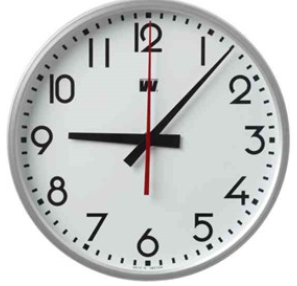 Kuiviin puhtaisiin käsiin ja käsivarsiin hierotaan alkoholihuuhdetta (70-90 %) toistuvasti 7-9 kertaa niin, että kädet pysyvät kosteina 3 minuutin desinfektiohieronnan ajan. 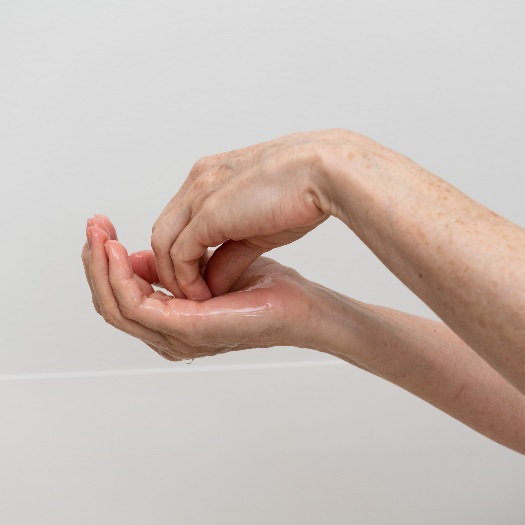 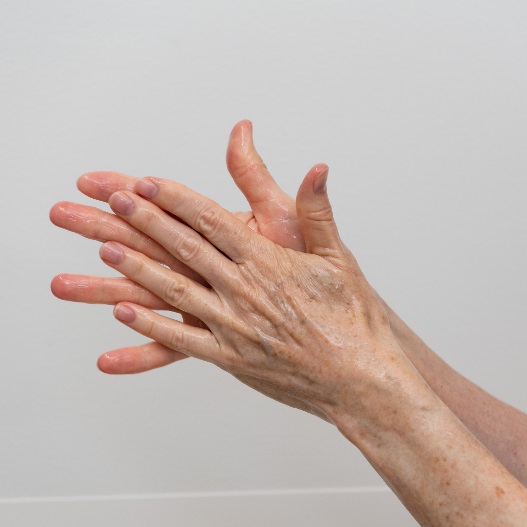 Aloita desinfektiohierontaan kuluvan ajan tarkkailu kellosta (3min).Hiero alkoholihuuhdetta käsiin. Ota huuhdetta ”kämmenkuppiin” ja kostuta toisen käden sormenpäät huuhteessa. Tee samoin toisella kädellä.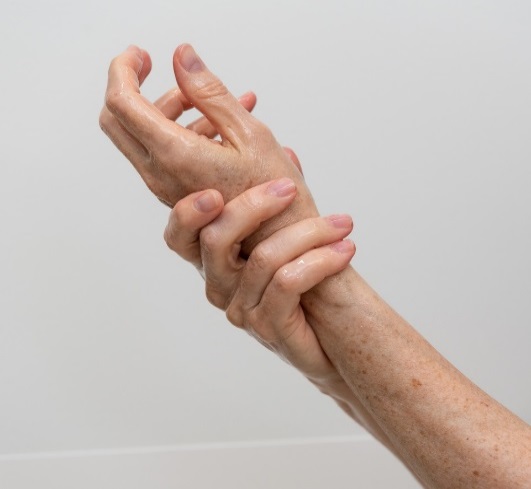 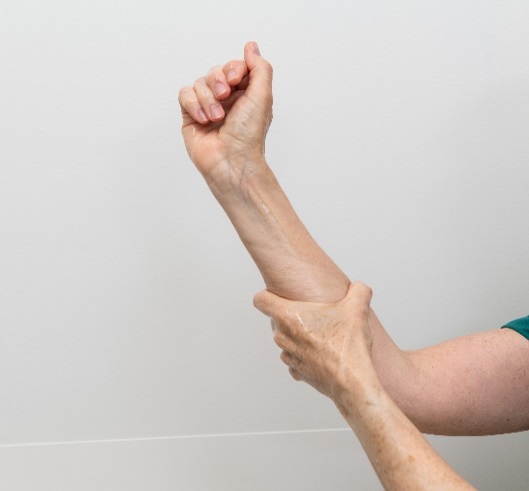 Jatka desinfektiota hieromalla huuhdetta huolellisesti ranteisiin ja käsivarsiin aina kyynärtaipeisiin asti. Pienennä jokaisella seuravalla kerralla aluetta asteittain sormia kohden.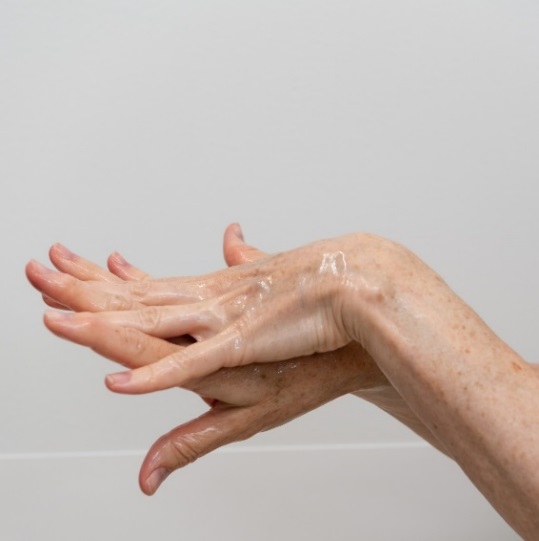 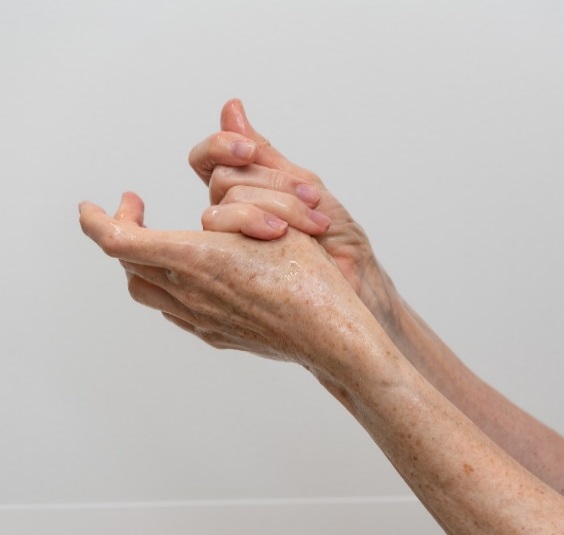 Keskity lopuksi peukaloihin, sormiin, sormiväleihin, kämmenselkiin ja ranteisiinHiero käsiä kunnes alkoholihuuhde on haihtunut Pidä kädet kyynärpäitä ylempänä koko desinfektiohieronnan ajanKäsien tulee olla täysin kuivat ennen leikkauskäsineiden pukemistaDesinfioi kädet aina leikkauskäsineiden riisumisen jälkeen. Kädet pestään tarvittaessa nestesaippualla ja vedellä jos esim. leikkauskäsineet ovat rikkoutuneet leikkauksen yhteydessä tai kädet ovat veriset/eritteiset.Kiruginen käsien desinfektio leikkausten välillä kestää aina 3 minuuttia.